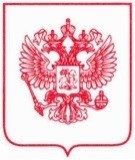 На письмо 	Минцифры России 
от 6 мая 	2022 г. № ОП-П15-102-22320 ЗАКЛЮЧЕНИЕ  об оценке регулирующего воздействия на проект постановления 
Правительства Российской Федерации «Об утверждении Требований для прохождения аккредитации государственных органов, являющихся владельцами 
и (или) операторами государственных информационных систем, с применением которых осуществляется идентификация и (или) аутентификация, а также Правил прохождения такой аккредитации»Минэкономразвития России рассмотрело проект постановления Правительства Российской Федерации «Об утверждении Требований для прохождения аккредитации государственных органов, являющихся владельцами и (или) операторами государственных информационных систем, с применением которых осуществляется идентификация и (или) аутентификация, а также Правил прохождения такой аккредитации» (далее – проект акта), направленный Минцифры России 
(далее – разработчик) для получения на него заключения об оценке регулирующего воздействия, регламентированной Правилами проведения федеральными органами исполнительной власти оценки регулирующего воздействия проектов нормативных правовых актов и проектов решений Евразийской экономической комиссии, утвержденными постановлением Правительства Российской Федерации от 17 декабря 2012 г. № 1318, и в рамках установленной компетенции сообщает следующее. Разработчиком проведены публичные обсуждения проекта акта и сводного отчета о проведении оценки регулирующего воздействия в период с 6 апреля по 5 мая 2022 г.  Информация об оценке регулирующего воздействия проекта акта размещена разработчиком на Федеральном портале проектов нормативных правовых актов 
в информационно-телекоммуникационной сети «Интернет» по адресу: regulation.gov.ru (ID проекта: 02/07/04-22/00126373).  В ходе публичного обсуждения предложений и замечаний к проекту акта 
не поступало.   Проект акта направлен разработчиком для подготовки настоящего заключения впервые. Проект акта разработан в целях обеспечения возможности аккредитованных Минцифры России государственных органов осуществлять идентификацию и (или) аутентификацию с использованием биометрических персональных данных
с применением своих информационных систем. В соответствии с частью 18.14 статьи 14.1 Федерального закона  
от 27 июля 2006 г. № 149-ФЗ «Об информации, информационных технологиях
и о защите информации» в случае, если для реализации установленных нормативными правовыми актами полномочий государственных органов и (или) органов местного самоуправления идентификация и (или) аутентификация осуществляются с применением иных государственных информационных систем, (далее – ГИС) владельцами и (или) операторами которых являются государственные органы, прошедшие аккредитацию на право владения такими ГИС и (или) осуществления функций их операторов в порядке и в соответствии с требованиями, которые установлены Правительством Российской Федерации по согласованию 
с федеральным органом исполнительной власти, уполномоченным в области обеспечения безопасности, уполномоченным органом по защите прав субъектов персональных данных, Центральным банком Российской Федерации. Проектом акта определяются требования к указанным государственным органам, необходимые для прохождения аккредитации, и условия их выполнения.  В период с 12 по 26 мая 2022 г. Минэкономразвития России были проведены дополнительные публичные консультации по проекту акта с комиссиями Государственного Совета Российской Федерации. В указанный период замечания 
к проекту акта от указанных комиссий не поступали. По итогам оценки регулирующего воздействия Минэкономразвития России могут быть сделаны следующие выводы: о достаточном обосновании решения проблемы предложенным способом регулирования; об отсутствии в проекте акта положений, приводящих 
к возникновению дополнительных расходов бюджетов субъектов Российской Федерации и (или) местных бюджетов, а также к снижению доходов бюджетов субъектов Российской Федерации и (или) местных бюджетов. Одновременно отмечаем, что к проекту акта имеются следующие замечания. Согласно подпункту 5.4.10 пункта 5 Положения о Министерстве цифрового развития, связи и массовых коммуникаций Российской Федерации, утвержденного постановлением Правительства Российской Федерации от 02.06.2008 № 418  (далее – Положение № 418), Минцифры России осуществляет аккредитацию организаций, осуществляющих идентификацию и (или) аутентификацию 
с использованием биометрических персональных данных физических лиц. Вместе с тем аналогичное полномочие об аккредитации Минцифры России государственных органов, являющихся владельцами и (или) операторами ГИС, 
с применением которых осуществляется идентификация и (или) аутентификация, 
в Положении № 418 отсутствует. Представляется, что при доработке проекта постановления следует дополнить Положение № 418 соответствующим полномочием. В соответствии с подпунктом «в» пункта 1 проекта Требований для прохождения аккредитации государственных органов, являющихся владельцами  
и (или) операторами государственных информационных систем, с применением которых осуществляется идентификация и (или) аутентификация (далее – проект Требований), аккредитация государственного органа, являющегося владельцем 
и оператором либо оператором ГИС, с применением которой осуществляется идентификация и (или) аутентификация, осуществляется при условии отсутствия досрочного прекращения аккредитации в течение трех лет, предшествующих дню подачи заявления. Вместе с тем указанное требование нуждается в обосновании в случае, если аккредитация была прекращена ранее в инициативном порядке.  Аналогичное замечание имеется к подпункту «г» пункта 2 проекта Требований. Подпунктом «г» пункта 1 проекта Требований закреплено требование 
о наличии у аккредитуемого государственного органа подключения (доступа) 
к государственной системе обнаружения, предупреждения и ликвидации последствий компьютерных атак на информационные ресурсы Российской Федерации. При этом неясно, в каком порядке аккредитуемый государственный орган может получить данное подключение (доступ). Аналогичное замечание относится к подпункту «д» пункта 2 проекта Требований. Также неясно, в каком порядке аккредитуемый государственный орган должен получить положительное заключение Минцифры России, предусмотренное подпунктом «д» пункта 1 проекта Требований. Аналогичное замечание имеется к подпункту «е» пункта 2 проекта Требований. Пунктом 2 проекта Требований устанавливаются требования 
к государственным органам, являющимся владельцами ГИС. Неясным является подход, в соответствии с которым для получения аккредитации государственным органам-владельцам ГИС необходимо, чтобы обязательным требованиям, перечисленным в пункте 2 проекта Требований, соответствовал государственный орган-оператор ГИС. Необходимо уточнить, каким образом к государственному органу могут быть применены требования, содержащиеся, в частности, в подпунктах «з», «и», «к», «л» пункта 2 и иные требования, содержащиеся в проекте Требованиях и проекте Правил прохождения аккредитации государственных органов, являющихся владельцами   и  (или)  операторами государственных информационных  систем,  
с  применением  которых осуществляется  идентификация  и  (или)  аутентификация (далее – проект Правил). Также неясными применительно к государственным органам являются формулировки «требования к деловой репутации», «недостоверность сведений о юридическом лице», «уставный капитал» и др. В соответствии с пунктом 15 проекта Правил Минцифры России принимает решение о приостановлении аккредитации у аккредитованного государственного органа в случае выявления несоответствия аккредитованного государственного органа требованиям для аккредитации и выдаче предписания 
об устранении нарушения, связанного с нарушением требований для аккредитации государственного органа, и вносит соответствующую запись в перечень аккредитованных государственных органов не позднее 2 рабочих дней со дня принятия такого решения. При этом проектом акта не установлено, в каком порядке возможно выявление несоответствия аккредитованного государственного органа требованиям для аккредитации. Д.С. Вахруков Е.Э. Какура  8(495)870-29-21 (18894) Департамент региональной политики МИНИСТЕРСТВО  ЭКОНОМИЧЕСКОГО РАЗВИТИЯ РОССИЙСКОЙ ФЕДЕРАЦИИ (МИНЭКОНОМРАЗВИТИЯ РОССИИ) ЗАМЕСТИТЕЛЬ МИНИСТРА Пресненская наб., д. 10, стр. 2, Москва, 123112 Тел. (495) 870-70-12, Факс (495) 870-70-06 E-mail: mineconom@economy.gov.ru http://www.economy.gov.ru _____________________№__________________ На №______________________от____________ Минцифры России Об 	оценке 	регулирующего  воздействия проекта акта 